Richtlinie über die Förderung kommunalen Engagements für die ärztliche Versorgung vor Ort (Kommunalförderrichtlinie – KoFöR)Anlage zum AntragsformularProjektbeschreibung zu:VersionsnummerProjektzeitraum:Von: Bis: Projektort:ProjektbeschreibungGegenstand der Förderung sind Maßnahmen zum Erhalt oder zur Verbesserung der ambulanten medizinischen Versorgung.Bitte kreuzen Sie an, welche der Maßnahmen bzw. welche Kombination mehrerer Maßnahmen Sie planen. (Mehrfachnennung möglich)	Maßnahmen im Zusammenhang mit dem Aufbau von Einrichtungen der vernetzten Versorgung wie Gesundheitszentren, Primärversorgungszentren, Teampraxen und intersektoralen Gesundheitszentren zur Bündelung von gesundheitlichen und pflegerischen oder sozialen Dienstleistungen an einem Ort; zwingender Bestandteil der zu errichtenden Einrichtung ist mindestens ein zur vertragsärztlichen Versorgung zugelassenes oder ermächtigtes haus- oder kinderärztliches Versorgungsangebot, 	Maßnahmen im Zusammenhang mit der Gründung kommunaler Eigeneinrichtungen gemäß § 105 Abs. 5 SGB V oder der Gründung kommunaler medizinischer Versorgungszentren (MVZ) gemäß § 95 Abs. 1a SGB V,	die Bereitstellung von Service- und Beratungsangeboten der Gemeinden im Rahmen der zulässigen indirekten Wirtschafts- und Gründerförderung, insbesondere Ansiedlungsberatung, Unterstützung bei der Standortsuche, Suche nach geeigneten Praxisräumen, Beratung über Fördermöglichkeiten sowie weitere Service- und Beratungsangebote der Gemeinden zur Gewinnung von Ärztinnen und Ärzten wie die Unterstützung bei der Suche nach Wohnraum oder Baugrundstücken und die Unterstützung bei der Suche nach einem Kindergartenplatz,	die Etablierung von Mobilitätsangeboten für Ärztinnen und Ärzte oder Patientinnen und Patienten, insbesondere die Einrichtung von Patientenfahrdiensten,	die Entwicklung und Durchführung von Imagekampagnen und Marketingaktivitäten zur Gewinnung von Ärztinnen und Ärzten.Hinweis: Förderfähige Maßnahmen im Zusammenhang mit der Richtlinie zum Förderprogramm von Bürgerbusprojekten und reine Machbarkeitsstudien sind von einer Förderung nach dieser Richtlinie ausgeschlossen.Bitte beschreiben Sie nachstehend Ihr geplantes Projekt anhand der vorgegebenen Struktur. Sofern Grafiken für die inhaltliche Erläuterung Ihrer Ausführungen essenziell sein sollen, besteht die Möglichkeit, bis zu fünf Grafiken unter Gliederungspunkt 1.9 „Projektgrafiken“ einzufügen. Bitte verweisen Sie an entsprechender Stelle in der Projektbeschreibung auf die entsprechende Grafik.Zusammenfassung (Abstract)Bitte erstellen Sie eine Kurzdarstellung (Abstract; maximal 300 Wörter) Ihres Projekts. Fassen Sie dabei insbesondere Ihre Ausführungen der nachstehenden Punkte 1.2 bis 1.5 zusammen. Bitte beachten Sie hierbei, dass diese Zusammenfassung für die Öffentlichkeitsarbeit des StMGP und des LGL geeignet sein muss.Hintergrund – Situationsüberblick – zentrales PraxisproblemBitte beschreiben Sie unter diesem Punkt den Hintergrund ihres Projektvorhabens. Geben Sie dabei einen Situationsüberblick und skizzieren Sie das zentrale Praxisproblem. Sie können sich bei der Beschreibung an folgenden Leitfragen orientieren:Wie ist die Ausgangslage in Bezug auf die ambulante medizinische Versorgung bei Ihnen vor Ort?Wo liegen die zentralen Herausforderungen?Woraus begründet sich die Notwendigkeit des geplanten Projekts?Welche Bedürfnisse lassen die relevanten Akteure (bspw. Bevölkerung, Ärzteschaft) erkennen?Gibt es bereits Strukturen, an die das geplante Projekt andocken kann?ZielsetzungBitte beschreiben Sie hier die Zielsetzung Ihres Vorhabens. Die Ziele sollen dabei möglichst konkret formuliert sein. Legen Sie bitte insbesondere dar, welche Bedeutung die Maßnahme/Maßnahmenkombination für die wohnortnahe ärztliche Versorgung hat. Sie können sich bei der Ausarbeitung zudem an folgenden Leitfragen orientieren:Was möchten Sie mit dem geplanten Projekt bewirken, um einen Beitrag zur Lösung des Praxisproblems zu leisten?An wen richtet sich Ihr geplantes Projekt?Was soll sich durch Ihr Projekt konkret verbessern?Welche Ziele wollen Sie kurz- und mittelfristig erreichen? – Was soll bis zum Abschluss des Projekts erreicht sein?Welche langfristigen Ziele haben Sie? – Was soll perspektivisch, über die Projektlaufzeit hinaus erreicht werden?ProjektverlaufBitte beschreiben Sie hier Ihr Vorgehen (Projektphasen, Arbeitspakete, Meilensteine) zur Zielerreichung möglichst detailliert. Aus dem Projektverlauf sollte schlüssig hervorgehen welche genauen Tätigkeiten geplant sind, um Ihre Ziele zu erreichen. Sie können sich bei der Beschreibung zudem an folgenden Leitfragen orientieren:Wie gehen Sie vor, um die definierten Ziele zu erreichen?In welche Abschnitte lässt sich Ihr Projekt untergliedern?Welche Meilensteine sind in den einzelnen Abschnitten im Projektverlauf vorgesehen?Welche konkreten Maßnahmen planen Sie zur Erreichung der Meilensteine?Begleitende Dokumentation und QualitätssicherungBitte führen Sie hier nachvollziehbar aus, wie Sie die Qualität Ihres Vorhabens sicherstellen und die Zielerreichung überprüfen. Sie können sich bei der Ausführung an folgenden Leitfragen orientieren:In welcher Form wird der Projektverlauf dokumentiert?Wie ist das fortlaufende Monitoring Ihres Projekts geplant? Auf welche Weise soll der Projekterfolg kontrolliert werden?ZeitplanBitte erstellen Sie Ihren Zeitplan so, dass er anhand der Meilensteine einen schnellen Überblick über das geplante Projekt ermöglicht und nachvollziehbar mit dem Projektverlauf und dem Ausgaben- und Finanzierungsplan abgestimmt ist. Es bietet sich zudem eine ergänzende graphische Darstellung an.Abgrenzung des geplanten Vorhabens von bereits bestehenden Strukturen und anderen ProjektenBitte beschreiben Sie für den Projektkontext relevante, bereits bestehende Strukturen, Projekte sowie etwaige Vorarbeiten und grenzen Sie lhr geplantes Vorhaben von diesen ab.ProjektpartnerBitte geben Sie hier ergänzende Informationen zu den etwaigen Projektpartnern an. Machen Sie Angaben zu ggf. erfolgter Absprachen oder Vereinbarungen, zur Aufgabenteilung und zu den Kompetenzen, die Ihre Projektpartner für das gemeinsame Vorhaben mitbringen. ProjektgrafikenBitte fügen Sie hier diejenigen Grafiken ein, welche für die inhaltliche Erläuterung Ihrer Projektbeschreibung essenziell sind.Grafik 1: Grafik 2: Grafik 3: Grafik 4: Grafik 5: Angaben zum Ausgaben- und FinanzierungsplanBitte beschreiben Sie hier jede einzelne Ausgabenposition des Finanzierungsplans im Detail. Mittels der Beschreibung des Finanzierungsplans sollte verdeutlicht werden, dass das geplante Projekt auf einer soliden Finanzplanung und dezidierter Kalkulation basiert. Aus den Ausführungen soll deutlich werden, wozu die angesetzten Mittel eingesetzt werden, warum die angesetzten Mittel zur Durchführung des geplanten Projekts erforderlich sind, für welche Aufgaben Personal welcher „Verdienstgruppen“ benötigt wird und ggf. welche Fördermittel an welchen Kooperationspartner weitergeleitet werden sollen.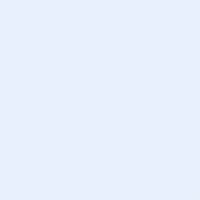 